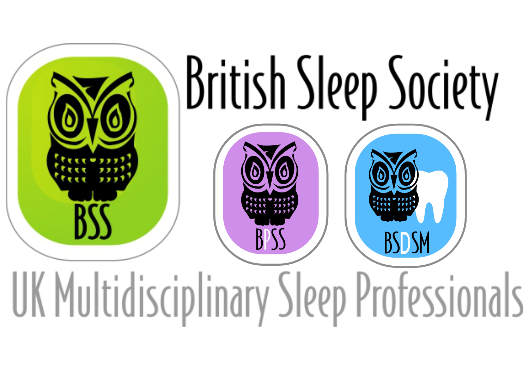 Candidate:Name		 Job Title   		 Address / email  		Personal Statement (500 word limit. Continue on new sheet if necessary):ProposerName			(block capitals)SeconderName	(block capitals)*Note: please ensure your proposer and seconder are current members of the Society. Return form by Monday 14th March 2022, 12pm to admin@sleepsociety.org.uk